フードバレーとちぎ推進協議会フードバレーとちぎ推進協議会「海外販路開拓部会」会員募集「海外販路開拓部会」会員募集フードバレーとちぎ推進協議会では、会員の皆様の海外における販路開拓･拡大を支援するため、「海外販路開拓部会」を設置しています。当部会では、海外における新たな販路の開拓や、新商品開発、見本市への出展等を目指して、セミナーや研修会での知識の習得や会員間の情報交換を行います。随時、会員募集中です。皆様のご参加をお待ちしています。フードバレーとちぎ推進協議会では、会員の皆様の海外における販路開拓･拡大を支援するため、「海外販路開拓部会」を設置しています。当部会では、海外における新たな販路の開拓や、新商品開発、見本市への出展等を目指して、セミナーや研修会での知識の習得や会員間の情報交換を行います。随時、会員募集中です。皆様のご参加をお待ちしています。主な活動内容セミナーの開催主な活動内容海外市場セミナー等に参加して知識を習得し、輸出に備えましょう。主な活動内容会員限定企画（国内商社との商談会等）の実施主な活動内容会員限定の企画に参加し、海外販路の開拓・拡大を目指しましょう。入会条件「フードバレーとちぎ推進協議会」の会員であること入会費用無料入会申込方法申込書をFAX又はEmailにより国際経済課宛て送付していただくか、県ホームページの入会申込専用フォームからお申込みください。【問合せ・入会申込先】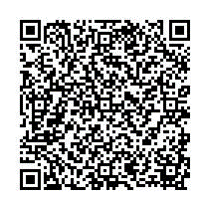 栃木県産業労働観光部国際経済課　国際戦略推進担当TEL：028-623-2195　 FAX：028-623-2199Email：senryaku@pref.tochigi.lg.jp【問合せ・入会申込先】栃木県産業労働観光部国際経済課　国際戦略推進担当TEL：028-623-2195　 FAX：028-623-2199Email：senryaku@pref.tochigi.lg.jp海外販路開拓部会申込書海外販路開拓部会申込書海外販路開拓部会申込書海外販路開拓部会申込書海外販路開拓部会申込書企業・団体等名所在地担当役職・氏名電話FAXEmailアンケートにご協力をお願いします。アンケートにご協力をお願いします。アンケートにご協力をお願いします。アンケートにご協力をお願いします。アンケートにご協力をお願いします。今後の取組にご興味のあるものについて記載欄に○をご記入ください。※複数記入可記入欄取組概要取組概要取組概要今後の取組にご興味のあるものについて記載欄に○をご記入ください。※複数記入可海外経済情報セミナー海外経済情報セミナー海外経済情報セミナー今後の取組にご興味のあるものについて記載欄に○をご記入ください。※複数記入可輸出先進事例の紹介輸出先進事例の紹介輸出先進事例の紹介今後の取組にご興味のあるものについて記載欄に○をご記入ください。※複数記入可輸出アドバイザー等による輸出支援輸出アドバイザー等による輸出支援輸出アドバイザー等による輸出支援今後の取組にご興味のあるものについて記載欄に○をご記入ください。※複数記入可品目ごとや国別等の分科会の設置品目ごとや国別等の分科会の設置品目ごとや国別等の分科会の設置今後の取組にご興味のあるものについて記載欄に○をご記入ください。※複数記入可会員間の情報交換会員間の情報交換会員間の情報交換今後の取組にご興味のあるものについて記載欄に○をご記入ください。※複数記入可その他（　　　　　　　　　　　　　　　　　　　　　　）その他（　　　　　　　　　　　　　　　　　　　　　　）その他（　　　　　　　　　　　　　　　　　　　　　　）海外展開の状況について海外展開の状況について輸出の実績がありますか。１実績あり　２実績なし　３予定あり輸出の実績がありますか。１実績あり　２実績なし　３予定あり輸出の実績がありますか。１実績あり　２実績なし　３予定あり海外展開の状況について海外展開の状況について輸出の実績がある場合、何を輸出していますか。（　　　　　　　　　　　　　　　　　　）輸出の実績がある場合、何を輸出していますか。（　　　　　　　　　　　　　　　　　　）輸出の実績がある場合、何を輸出していますか。（　　　　　　　　　　　　　　　　　　）その他自由意見その他自由意見